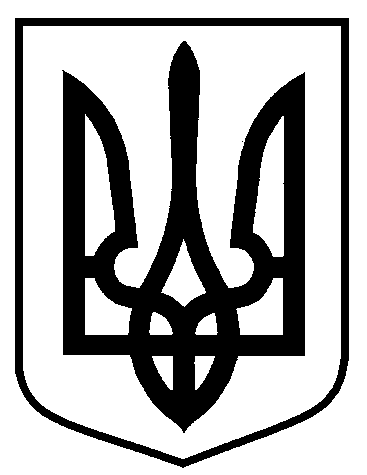 Сумська міська радаВиконавчий комітетРІШЕННЯвід                         № З метою вшанування подвигу героїв бою під Крутами, здійснення патріотичного виховання, за ініціативою міського голови, ураховуючи рекомендації комісії з питань увічнення пам’яті видатних осіб та подій (протокол № 3 від 25.06.2020), відповідно до Порядку встановлення пам’ятних знаків на території міста Суми, затвердженого рішенням виконавчого комітету від 22.11.2017 №595, керуючись частиною першою статті 52 Закону України «Про місцеве самоврядування в Україні», виконавчий комітет Сумської міської ради ВИРІШИВ:Погодити встановлення пам’ятного знаку «Пам’яті героїв Крут» на вулиці Героїв Крут у місті Суми.          2. Фінансування робіт із встановлення пам’ятника здійснити за рахунок джерел не заборонених законодавством.Доручити Департаменту забезпечення ресурсних платежів  Сумської міської ради (Клименко Ю.М.) здійснити заходи щодо прийняття пам’ятного знаку до комунальної власності Сумської міської об’єднаної територіальної громади. Міський голова                                                                                        О.М. ЛисенкоФролов  700-103Розіслати: Фролову О.М., Лисенку О.М., Моші Л.В.Про встановлення пам’ятного  знаку «Пам’яті героів Крут» на вулиці Героїв Крут у м. Суми  